Принято на Ученом Совете
Северо-Кавказского
государственного института
искусств
Протокол № 9
от 05 июля 2016 г.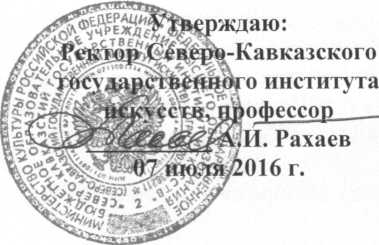 ПРАВИЛАвнутреннего распорядка для воспитанников Музыкального кадетского корпуса Северо-Кавказского государственного института искусствПравила для воспитанников МКК СКГИИ устанавливают нормы поведения обучающихся в здании, на территории корпуса, на улицах и в общественных местах.Цель правил: создание в корпусе нормальной рабочей обстановки, способствующей успешной учебе каждого обучаемого, воспитание уважения к личности и ее правам, развитие культуры поведения и навыков общения, сохранение здоровья обучающихся, обеспечение сохранности имущества музыкального кадетского корпуса и сотрудников.ОБЩИЕ ПРАВИЛА ПОВЕДЕНИЯ:Правила внутреннего распорядка для обучающихся основываются: на соблюдении закона Российской Федерации «Об образовании в Российской Федерации», распоряжениях вышестоящих органов управления, и положения «О правах и обязанностей кадет», нормах взаимоуважения в кадетском коллективе.Правила внутреннего распорядка кадет представляет собой свод правил, регулирующих поведение обучающихся в период обучения в корпусе: во время занятий, перемен, внеклассных и других массовых мероприятий в пределах корпуса и на её территории, а также в других местах при проведении мероприятий, связанных с ведением образовательной и воспитательной деятельности.Правила внутреннего распорядка кадет содержит перечень прав и обязанностей обучающихся, их ответственность, определяет принципы совместной деятельности обучаемых и других участников образовательного процесса, которых должны объединять взаимопонимание, доброжелательность и уважение друг к другу, взаимная ответственность и сотрудничество.За нарушение настоящих Правил к обучаемым могут быть применены различные меры дисциплинарного взыскания, в том числе с занесением в служебную карточку кадета:объявление замечания;объявление выговора;возмещение материального ущерба за счет средств родителей; вызов учащегося и приглашение родителей на совет, административное совещание. В случае нарушения законов Российской Федерации обучаемые и их родители могут быть привлечены к ответственности, согласно действующего законодательства.В кадетский корпус нельзя приносить, передавать и применять с любой целью оружие, взрывчатые, огнеопасные вещества, спиртные напитки, наркотики, табачные изделия, а также токсичные вещества и яды.Распитие спиртных напитков и курение в здании и на территории кадетского корпуса запрещены.Уход обучаемого из кадетского корпуса до окончания учебных занятий и мероприятий, предусмотренных режимом второй половины дня, осуществляется только с письменного разрешения офицера воспитателя или руководителя структурного подразделения или дежурного администратора, при наличии письменного заявления (согласия) родителей (или лиц их заменяющих).Обучающиеся в общении с учителями, старшими, родителями, другими обучаемыми должен быть вежливым и придерживаться норм кадетского этикета. Кадеты уступают дорогу взрослым. В кадетском корпусе и вне его обучаемые ведут себя везде и всюду так, чтобы не уронить свою честь и достоинство, соблюдая Кодекс чести кадета.Обучаемые берегут имущество кадетского корпуса, аккуратно относятся как к своему, так и чужому имуществу. Запрещается без спроса брать чужие вещи. В случае порчи имущества обучаемый обязан возместить убытки.ПРАВИЛА ПОВЕДЕНИЯ НА ЗАНЯТИЯХ:Обучаемые приходит на занятия не позднее, чем за 10-15 минут до начала утреннего осмотра. Одежда обучаемого должна быть чистой и опрятной в соответствии с Положением о форме одежды, правилах её ношения и нормах снабжения, обучающихся в музыкальном кадетском корпусе СКГИИ инвентарным и вещевым имуществом личного пользования. Войдя в учебный корпус обучаемые оставляют верхнюю одежду в гардеробе и одевают сменную обувь.Обучаемые входят в класс с первым звонком и готовится к уроку, второй звонок регламентирует начало процесса обучения. Опаздывать на урок без уважительной причины не разрешается.Во время урока нельзя шуметь, самовольно вставать с места, отвлекаться самому и отвлекать товарищей от занятий посторонними разговорами, играми и другими не относящимися к уроку делами. Урочное время должно использоваться только для учебных целей.Выходить из класса на уроке без разрешения учителя (воспитателя) запрещается. В случае крайней необходимости обучаемый должен поднять руку и попросить разрешения у учителя.Если обучаемый хочет задать вопрос или ответить на вопрос учителя, он поднимает руку.При окончании занятия при разрешении учителя младшие командиры или дежурный по классу подают необходимые команды согласно установленным правилам.Обучаемому необходимо знать и соблюдать правила технической безопасности на уроках и после уроков.Обучаемые должны аккуратно вести дневник и подавать его при первом требовании учителя.ПРАВИЛА ПОВЕДЕНИЯ ВО ВРЕМЯ ПЕРЕМЕН:Во время перемен обучаемый обязан:навести чистоту и порядок на своем рабочем месте, выйти из класса; подчиняться требованиям лиц суточного наряда, дежурного офицера, начальника режима и работников корпуса.дежурные по классу помогают учителю подготовить кабинет к следующему уроку. Во время перемен обучаемым категорически запрещается:бегать по лестницам и этажам; сидеть на полу и на подоконниках.толкать друг друга, бросаться предметами и применять физическую силу; применять запугивание и вымогательство для выяснения отношений.употреблять непристойные выражения, жесты, шуметь, мешать отдыхать другим.Выходить из здания учебного корпуса без разрешения офицера воспитателя.ПРАВИЛА ПОЛЬЗОВАНИЯ УЧЕБНИКАМИ, ТЕТРАДЯМИ, ДНЕВНИКАМИ, РАБОЧИМ МЕСТОМВсе учебники и тетради должны быть в обложке.Не делай в книгах никаких отметок и не загибай страниц.Полученную в библиотеке книгу в случае необходимости подклей, приведи в порядок.Не пачкай книги и тетради посторонними рисунками. Начинай новую тетрадь, только закончив старую. Не вырывай из тетради страниц.Пользуйся только ручкой установленного образца.Содержи парту в полном порядке. Перед уходом проверь парту.ВНЕ КОРПУСА: НА УЛИЦАХ И ОБЩЕСТВЕННЫХ МЕСТАХВести себя прилично и скромно с соблюдением кадетского этикета и Кодекса чести кадет. В автобусе, троллейбусе уступай место взрослым, малышам и девочкам, не ожидая просьбы.При коллективном выходе в учреждения культуры, на экскурсию в музей, выставку, на природу, выполнять правила поведения в группе: во время прохождения по улицам города не отходить от организованного строя без разрешения офицера воспитателя или взрослого, который сопровождает группу.Во время движения по улице строго соблюдать правила дорожного движения для пешеходов.Во время прогулок использовать для игр, только специально отведенные и оборудованные площадки.ОБЯЗАННОСТИ УЧАЩИХСЯВыполнять требования настоящих правил и локальных актов Кадетского корпусаДобросовестно учиться, работать над расширением своих знаний, умений и навыков, систематически готовиться к школьным занятиям;Бережно относиться к имуществу Кадетского корпуса.Руководствоваться Кодексом чести кадета, уважать честь и достоинство всех участников образовательного процесса. Выполнять распоряжения начальника корпуса, членов администрации, требования учителей и других работников корпуса.  Носить установленную единую форму.Соблюдать правила внутреннего распорядка и правила поведения, установленные в Кадетском корпусе.Закалять свое здоровье, воспитывать волю и характер, готовиться к перенесению   любых тягот воинской службы. Регулярно заниматься спортом и активно участвовать в спортивно-массовой работе.Дорожить честью Кадетского корпуса, своего класса, славой и боевыми традициями Вооруженных Сил РФ.Строго выполнять правила личной гигиены, иметь аккуратный внешний видАктивно принимать участие в совершенствовании учебно-материальной базы   Кадетского корпуса в соответствии с программой общественно-полезного труда.Готовить себя к достойному служению Отечеству, знать и уважать Герб, Флаг и Гимн Российской Федерации.УЧАЩИМСЯ ЗАПРЕЩАЕТСЯПокидать корпус во время учебных занятий, перемен, уходить с уроков без    разрешения учителей и администрации;Опаздывать на занятия, внеклассные и внешкольные мероприятия;Нарушать дисциплину на уроке и вне учебных занятий, порядок и тишину в учебном корпусе, коридорах и рекреациях во время учебных занятий и на переменах, вести себя развязно;Приносить в корпус, передавать или использовать взрывчатые, огнеопасных предметы, оружие, отравляющие и токсические вещества, газовые баллончики, колющие, режущие инструменты, ножи;Использовать любые средства и вещества, могущие привести к взрывам и пожарам, нарушать правила пожарной безопасности, а также к травматизму других учащихся и сотрудников школы;Приносить в корпус и употреблять алкоголь и наркотические средства, а так же приходить в алкогольном и/или наркотическом опьянении;Курить в помещении корпуса и на её территории;Портить и уничтожать имущество, покушаться на собственность других обучающихся и персонала;Оскорблять других обучающихся и членов персонала, унижать их честь и достоинство;Применять физическую силу и различные формы физического насилия для выяснения отношений, запугивания и вымогательства;Производить любые действия, влекущие за собой опасные последствия для окружающих;Пользоваться во время уроков и внеклассных мероприятий мобильными телефонами, пейджерами.УЧАЩИЕСЯ НЕСУТ ОТВЕТСТВЕННОСТЬЗа нарушение законодательства Российской Федерации, положения о корпусе, Правил внутреннего распорядка и режима дня.За нанесение ущерба корпусу, работникам, другим обучающимся.За несоблюдение дисциплины, правил техники безопасности.За непосещение занятий и/или опозданий без уважительных причин.За невыполнение домашних заданий в сроки и объёмах, установленных законодательством и учителями.За нарушение учащимися норм Правил внутреннего распорядка к ним применяются меры наказания, установленные положениями о корпусе и законодательства Российской Федерации.За нарушения правил ношения специальной формы одежды.ЗАКЛЮЧИТЕЛЬНЫЕ ПОЛОЖЕНИЯ:Действие настоящих Правил распространяется на всех обучающихся в корпусе, находящихся в здании учебного корпуса и на территории, как во время уроков, так и во внеурочное время.Правила внутреннего распорядка вывешиваются на видном месте для всеобщего ознакомления.Срок действия настоящих Правил не ограничен.